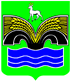 АДМИНИСТРАЦИЯСЕЛЬСКОГО ПОСЕЛЕНИЯ Красный Яр МУНИЦИПАЛЬНОГО РАЙОНА Красноярский САМАРСКОЙ ОБЛАСТИПОСТАНОВЛЕНИЕот  11  декабря 2019 года  № 299Об отмене Постановления «О предоставлении разрешения на условно разрешенный  вид использования земельного участка с кадастровым номером с кадастровым номером 63:26:1903023:231» от 22.07.2019 № 145В соответствии со статьей 39 Градостроительного кодекса Российской Федерации, статьей 28 Федерального закона от 06 октября 2003 года № 131-ФЗ «Об общих принципах организации местного самоуправления в Российской Федерации», Уставом сельского поселения Красный Яр муниципального района Красноярский Самарской области, ст. 15 Правил землепользования и застройки сельского поселения Красный Яр муниципального района Красноярский Самарской области, утвержденных решением Собрания представителей сельского поселения Красный Яр муниципального района Красноярский Самарской области от 22.07.2013 № 45, на основании Решения Красноярского районного суда Самарской области от 17 октября 2019 года по делу № 2а-1612/2019,ПОСТАНОВЛЯЕТ:1. Отменить Постановление Администрации сельского поселения Красный Яр муниципального района Красноярский Самарской области «О предоставлении разрешения на условно разрешенный  вид использования земельного участка с кадастровым номером 63:26:1903023:231» от 22.07.2019 № 145.2. Отменить протокол публичных слушаний от 15.07.2019 по проекту постановления Администрации сельского поселения Красный Яр муниципального района Красноярский Самарской области «О предоставлении разрешения на условно разрешенный вид использования земельного участка с кадастровым номером 63:26:1903023:231». 3. Отменить заключение о результатах публичных слушаний 
в сельском поселении  Красный Яр муниципального  района Красноярский Самарской области по проекту постановления Администрации сельского поселения  Красный Яр муниципального района Красноярский Самарской области «О предоставлении разрешения на условно разрешенный вид использования земельного участка с кадастровым номером 63:26:1903023:231» от 15.07.2019 года.4. Контроль за исполнением настоящего постановления возложить на ведущего специалиста Администрации Самойлову Ю.В.5. Опубликовать настоящее постановление в газете «Планета Красный Яр» и разместить в сети Интернет на официальном сайте: http://kryarposelenie.ru.6. Настоящее постановление вступает в силу со дня официального опубликования.И.О. Главы сельского поселенияКрасный Яр муниципальногорайона КрасноярскийСамарской области 						В.В. Серебряков